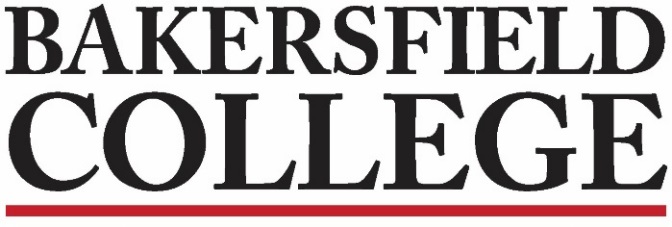 Program ReviewDecember 4, 2018L 149NotesChairs: Stephen Waller, Dean of Instruction; Emmanuel (Manny) Mourtzanos, Dean of Instruction, Fine & Performing Arts, Admin Co-Chair; Kimberly Nickell, ACDV, Faculty Co-Chair; Kristin Rabe, Media Services, Classified Co-ChairMembers: Mindy Wilmot, Library; Anna Poetker-Collins, Philosophy; Brenda Nyagwachi, FACE; Andrea Tumblin, Mathematics; Heather Baltis, Agriculture; Brent Burton, Fire Technology/EMS; Neeley Hatridge, Communication; Nicole Hernandez, Nursing; Keri Wolf, English; Jennifer Johnson, Nursing (Curriculum Liaison); Scott Dameron, Health & PE; Klint Rigby, Engineering and Industrial Technology; Jason Dixon, Engineering and Industrial Technology; Katie Ganster, Biology; Brent Wilson, Assessment Liaison Administrators: Michelle Bresso, Dean of InstructionSue Vaughn, Child Development Center;Classified Meg Stidham, CSEA designeeElisabeth Sampson, SGA Senator 8Present: Absent:2018-19 GoalsAlign the Program Review questions to ACCJC Standards and Strategic Directions for Spring 2019Fully implement eLumenWe need to do a survey this cycleGuided Pathways District Program ReviewRubric aligning resource requests and prioritization with Mission and Strategic Directions.1.Call to OrderNote taker- Roll2.Approval of Minutes-November 20Approval of Agenda Items3.Fall Summary ReportProgram review committee members spent the bulk of the final PRC meeting working on the Fall Summary Report that was to be presented at the final College Council meeting on Dec. 07, 2018.  Outstanding AUs, CompsWe hoped to recognize outstanding Program Reviews for the 2018-19 cycle at the Opening Day Ceremonies for spring 2019.  Kristin had reached out to Sonya about this, but she never heard back from her.  We would still like to try to give a shout out to those who did a great job to help encourage others in the process.4.Happy retirement, Sue Vaughn!!! PRC will miss you!5.6.